Входной контроль для детей с ЗПРЗадания для 1к классаРаскрась рисунки и назови. 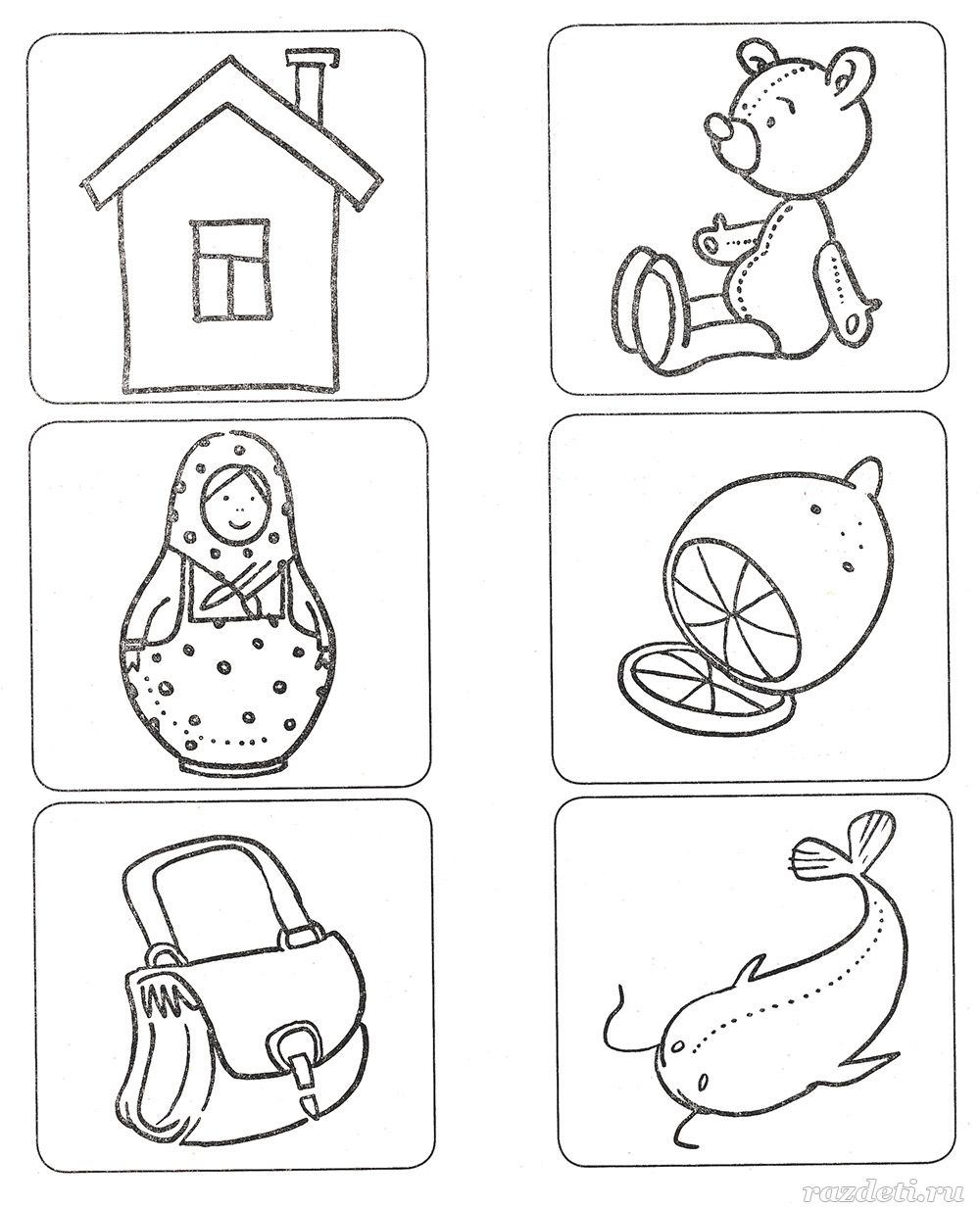 Входной контроль для детей с ЗПРЗадания для 2к класса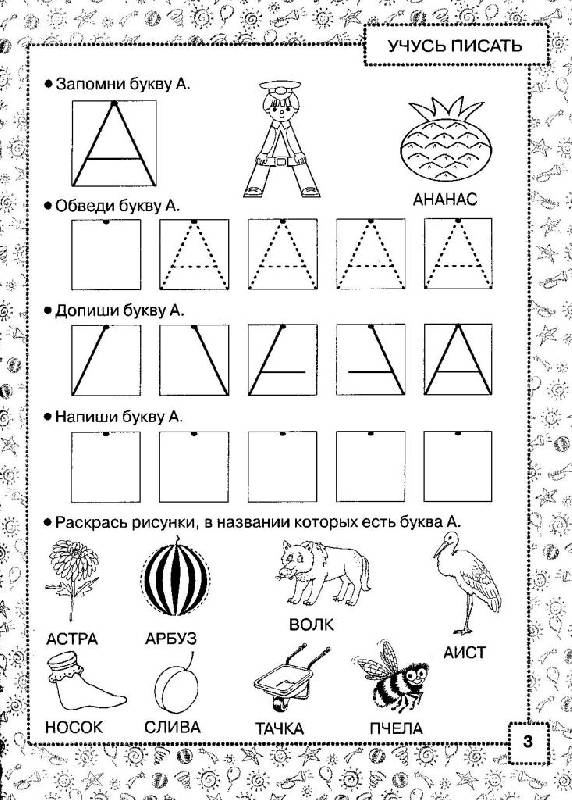 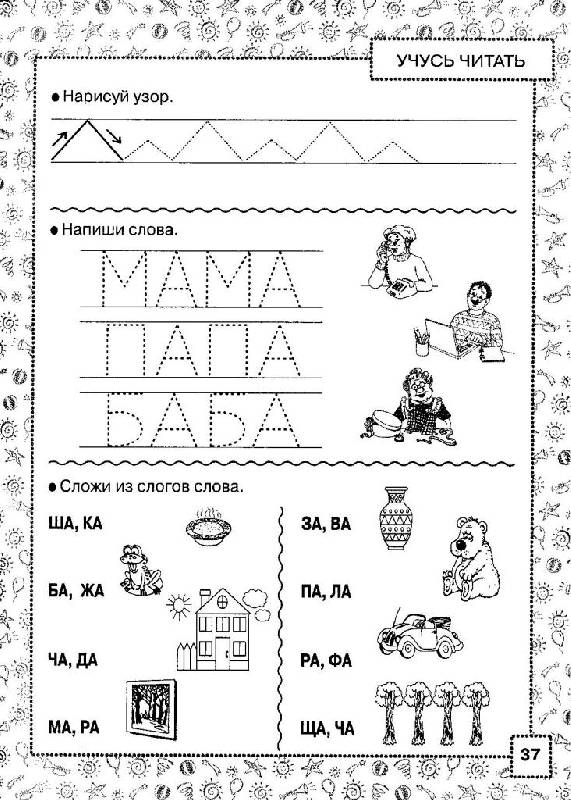 Входной контроль для детей с ЗПРЗадания для 3к класса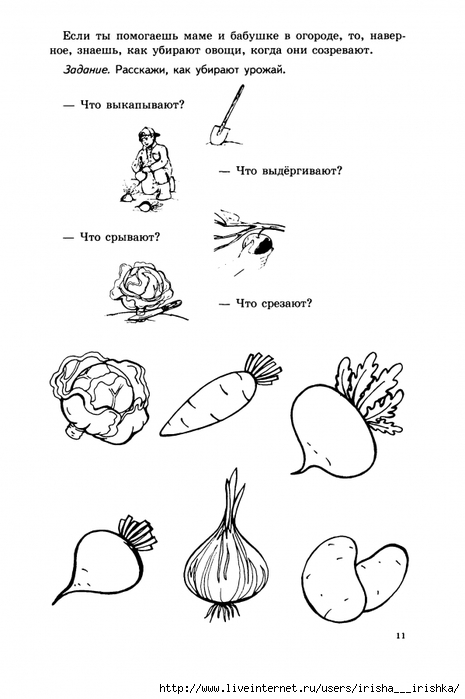 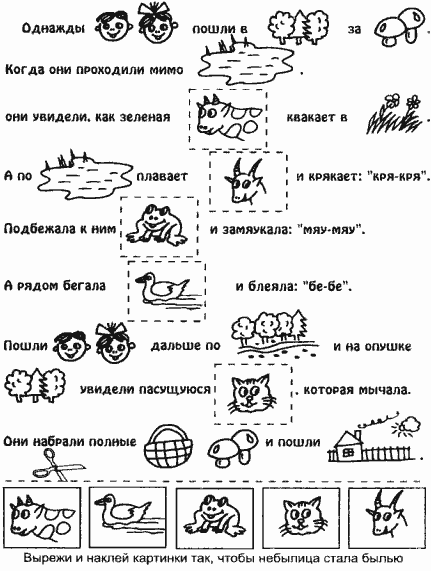 